Pracovní list: 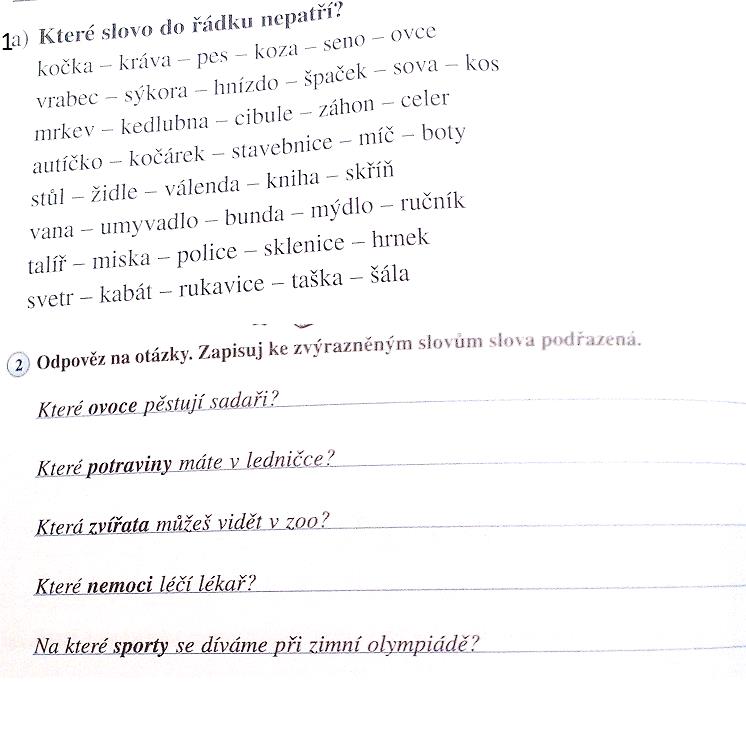 